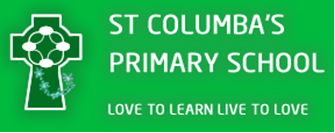 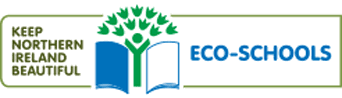 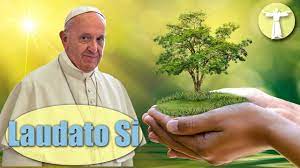 Job  ApplicationApplication  to  be  on  our Eco School  Committee“Looking  after  Our  COMMON  WORLD”Important:  *Please  check  School  Website  for Job Description.We are trying to cut down on the use of Paper. #saveourtrees__________________________________________________________________________________________________________________________________________________________________________________________________________________________________________________________________________________________________Return to Mrs England on Monday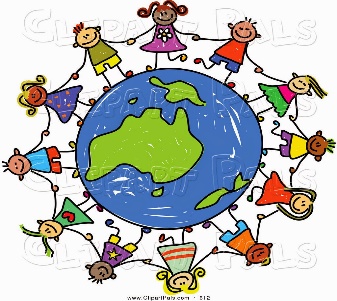 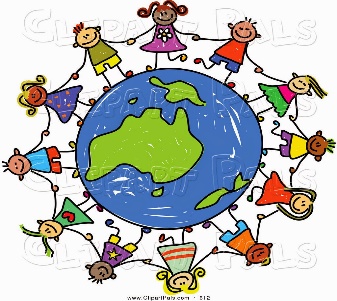 Job DescriptionTo show a very keen interest in looking after our planet.To care for the Environment.To love the Outdoors and to care for Our World Around Us.To share ideas on how to protect our World for the future.To know a little about Biodiversity.To have some creative ideas and thinking skills. (We want to continue to make our school “Greener”. For example:  Reduce, Reuse, Recycle, Saving energy and water, reducing Waste and learning in the Outdoors, especially in Our beautiful school garden).To be a good listener and to work well in a Team. To be able to discuss and share ideas in a mature way.To be willing to gain experience in speaking to classes or the whole school community to promote Eco-Schools and enrich your own Personal Growth and Value.#walkinginfaithandlove                                      #keepnorthernirelandbeautiful#derrydiocesancentre                                        #saveourplanet                                                  #popefrancislaudatosi#loveourworld#eco-warriors#stcolumbasps#welovetheoutdoors